             Português Escrita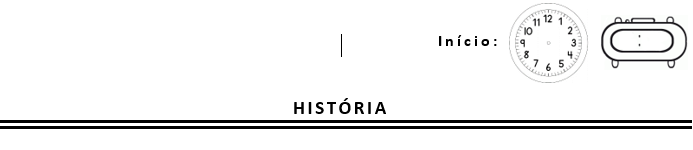 ATENÇÃO: Tire  uma foto da atividade feita e envie  pelo WhatsApp (particular).A  história Panela de Arroz de Luís Camargo, foi inspirada em adivinhas e na receita de arroz, segundo o próprio autor.Hoje você escreverá a receita de ARROZ, baseando-se na história Panela de Arroz de Luís Camargo.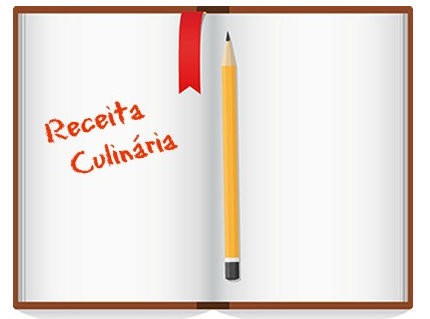 Um texto de receita culinária é composto de duas partes principais:Primeiro: quais e a quantidade de ingredientes necessária para fazer o prato ( a receita).Segundo: o modo de preparo, isto é , o modo que devemos proceder para chegar ao produto final (neste caso ao arroz ).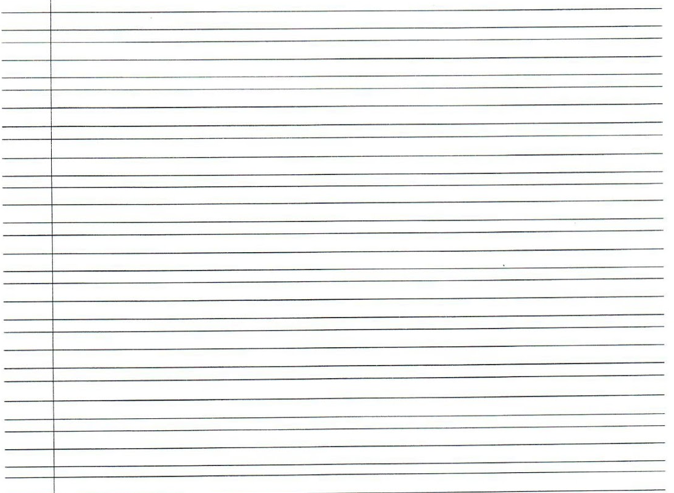 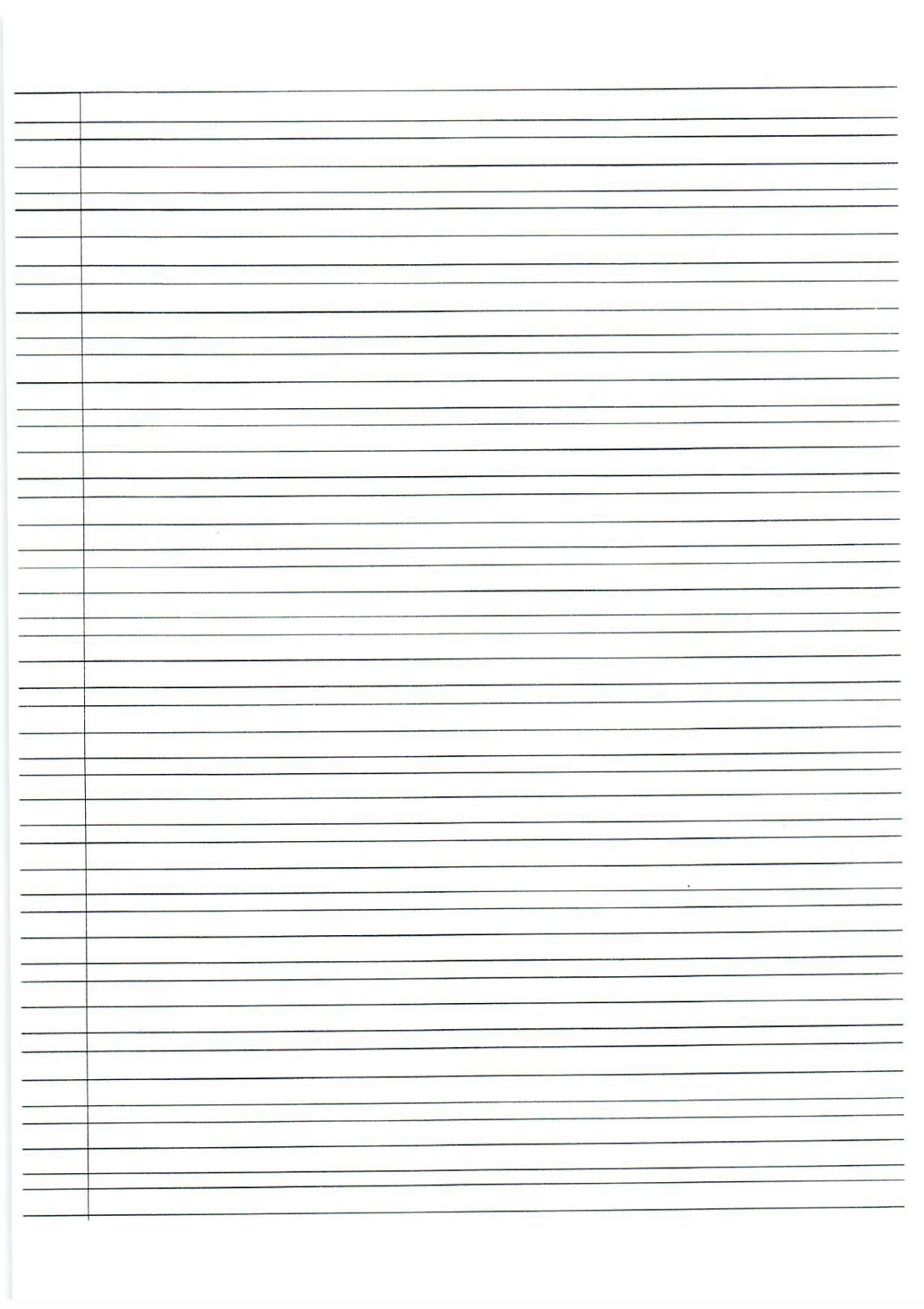 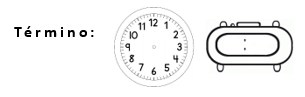 